 	Dates and fees 2020-21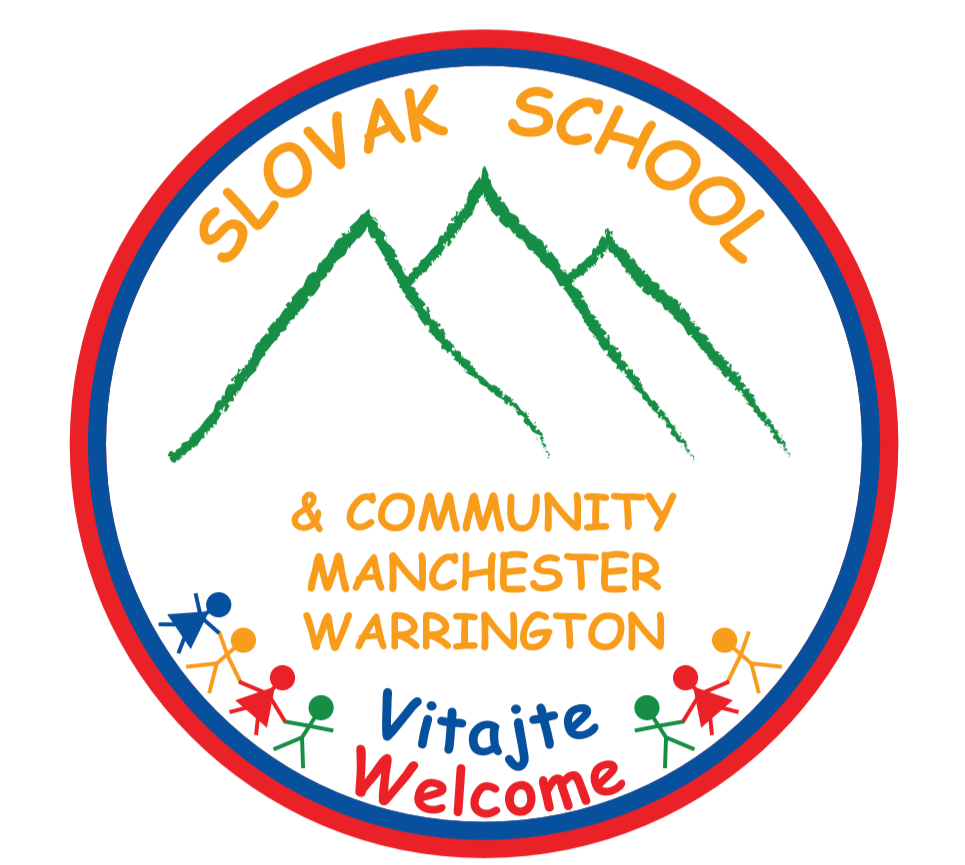 Autumn term ( 5.9., 12.9., 19.9., 26.9., 3.10., 10.10., 17.10., 31.10.)                              8 sessions, price includes 1 free sessionManchester classes			Warrington classesMotýliky (predškoláci)		£50 per term	Lienky			£60 per termTrieda 6+			£60 per term	Motýliky 		£60 per termTrieda 8+			£60 per term	Sovičky 		£60 per termSlovak for adults 		£60 per term	Slovak for adults 	£60 per termWinter term ( 7.11., 14.11., 21.11., 28.11., 5.12., 12.12. 2020, 9.1., 16.1., 23.1., 30.1. 2021) 10 sessions, price includes 1 free session and a school eventManchester classes			Warrington classesMotýliky (predškoláci)		£75 per term 	Lienky			£95 per termTrieda 6+			£95 per term 	Motýliky 		£95 per termTrieda 8+			£95 per term 	Sovičky			£95 per termSlovak for adults		£95 per term 	Slovak for adults	£95 per termSpring term ( 6.2., 13.2., 27.2., 6.3., 13.3., 20.3., 27.3., 17.4., 24.4.) 9 sessions, price includes 1 free sessionManchester classes			Warrington classesMotýliky (predškoláci)		£75 per term	Lienky			£90 per termTrieda 6+			£90 per term 	Motýliky 		£90 per termTrieda 8+			£90 per term 	Sovičky			£90 per termSlovak for adults 		£90 per term 	Slovak for adults 	£90 per termSummer term ( 1.5., 8.5., 15.5., 22.5., 29.5., 12.6., 19.6., 26.6., 3.7., 10.7.)                10 sessions, price includes 1 free session, Open day and a school tripManchester classes			Warrington classesMotýliky (predškoláci)		£75 per term	Lienky			£90 per termTrieda 6+			£90 per term 	Motýliky 		£90 per termTrieda 8+			£90 per term 	Sovičky			£90 per termSlovak for adults 		£90 per term 	Slovak for adults 	£90 per termSession lasts 10:00 – 12:45 (3 x 45 mins lessons). Single session payments only in specific cases and these are:£10 per session Motýliky (predškoláci), £12 per session other classes.Slovak one-to-one £15 per lesson (to be arranged individually).English as foreign language available, contact us for more details.Online classes also available.Toddler playgroup will be open in case of interest.Bank details: Lloyds TSB				   		  Registered Charity no: 1185004Account no: 49504068					     https://www.slovakschoolmanchester.org.uk/Sort code: 30-90-89							  Find us on Facebook & Instagram                   OUR ADDRESS:MANCHESTER:Manchester Communication Academy2 Silchester Drive, M40 8NTManchesterEngland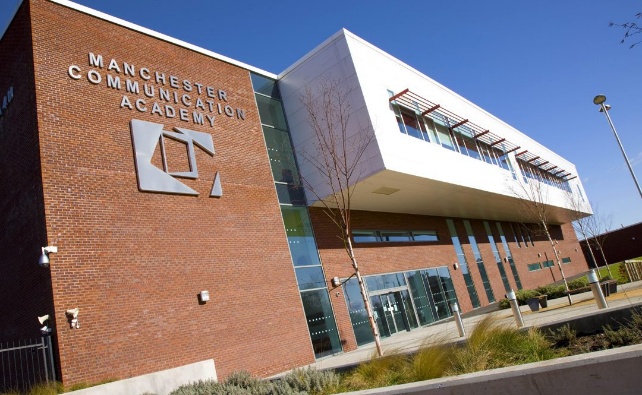 WARRINGTON: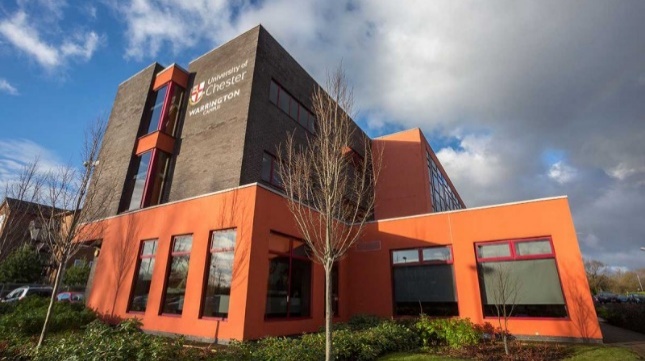 University of Chester,Warrington Campus,Crab Lane,WA2 0DBWarringtonEngland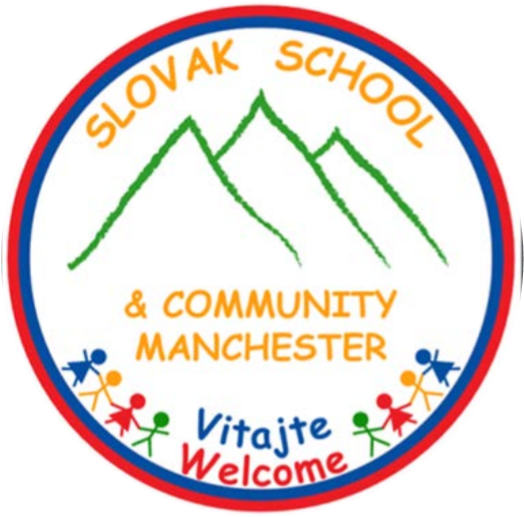 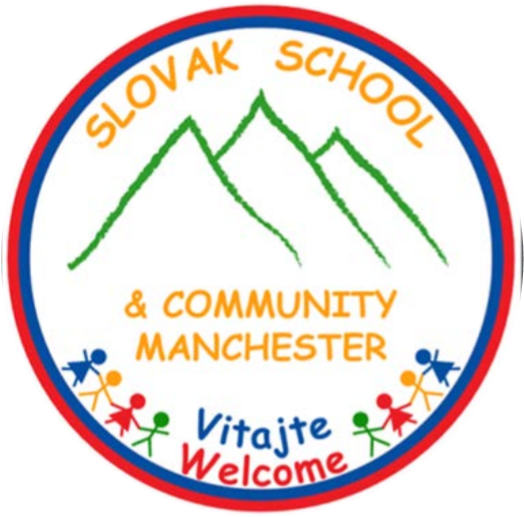  Registered Charity no. 1185004 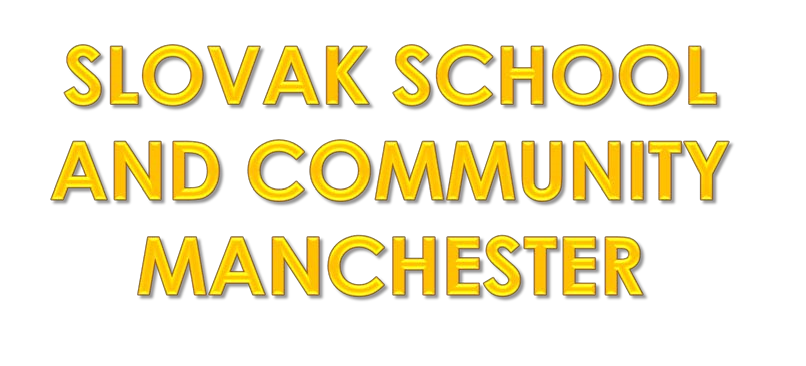 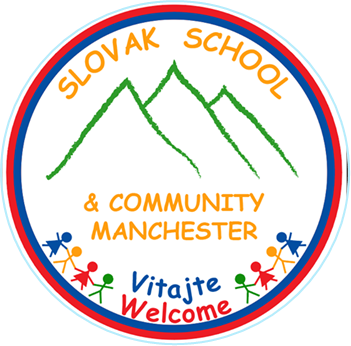 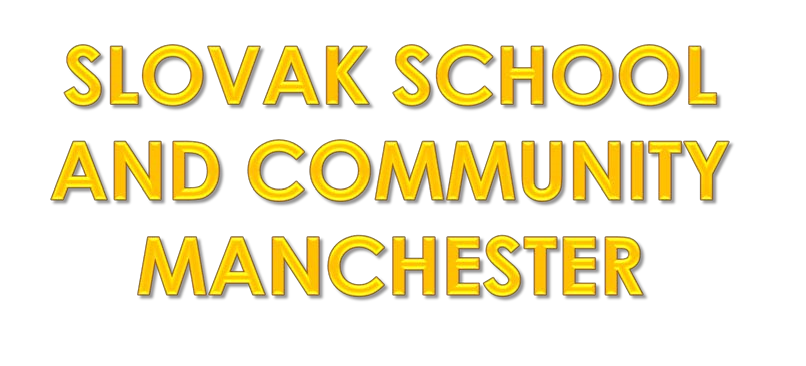 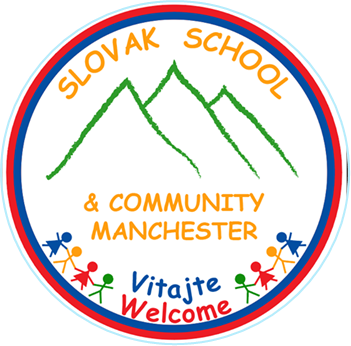 Charitable Organization providing Saturday language lessons for Slovak and Slovak-English children aged 12 months to 13 years and also adults, organizing community activities and assists with expats advise Education is provided by qualified teachers and led by volunteers and charity trustees 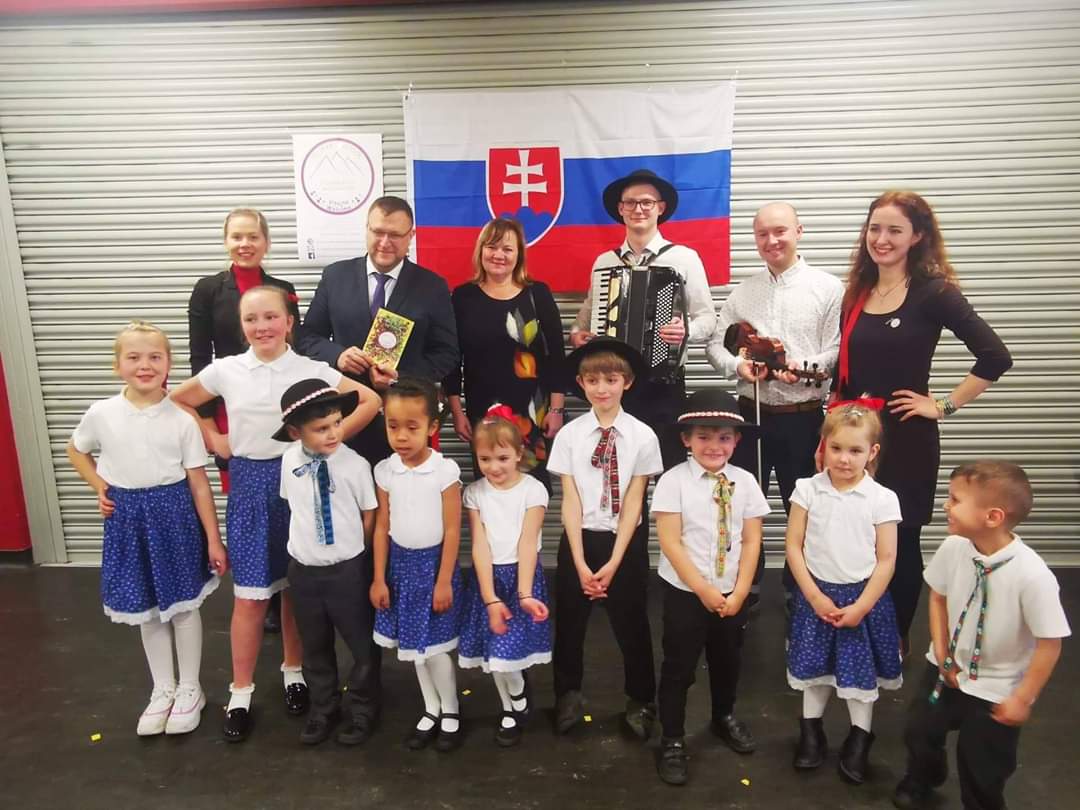 School organizes social and recreational events, whilst promoting our language, traditions and culture              OUR CLASSES         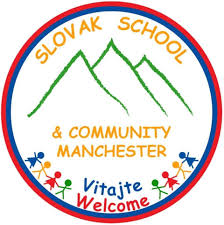 SLOVAK PLAYGROUP 0-3 YEARS OLD- Kids spend time in stimulating atmosphere with qualified teacher Play games, draw, paint, learn nursery rhymes and songs SLOVAK PRESCHOOL 3-5 YEARS OLD-                                         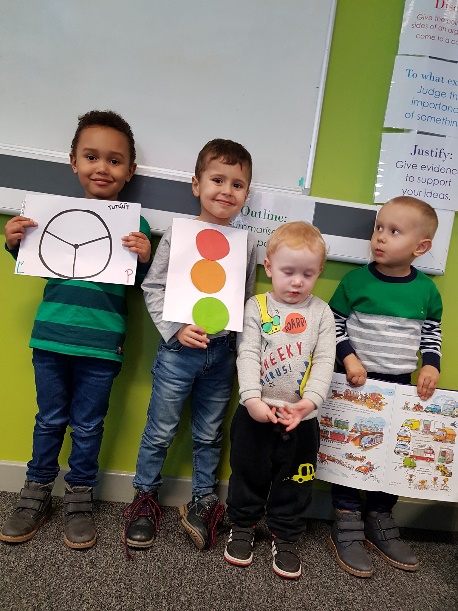 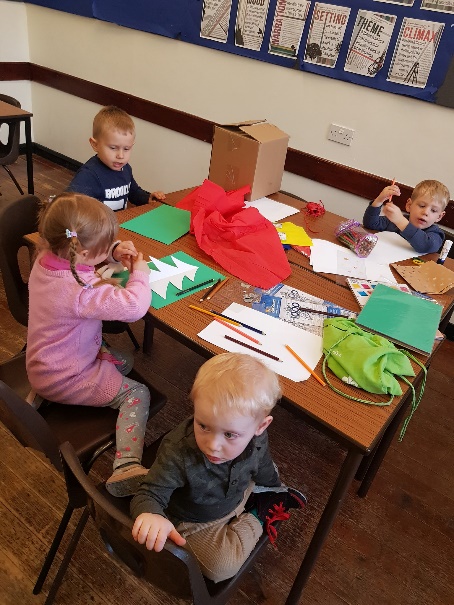 Kids here  improve their  Slovak communication abilities by means of disscusions, various games, exercises and other communications-focused activities                                                                             SLOVAK SCHOOL CLASS 5+ For fluent Slovak speaking children aged 5-13 years oldWe support children to be confident in listening,  speaking, reading and writing competences playfully and focus on basic of grammar 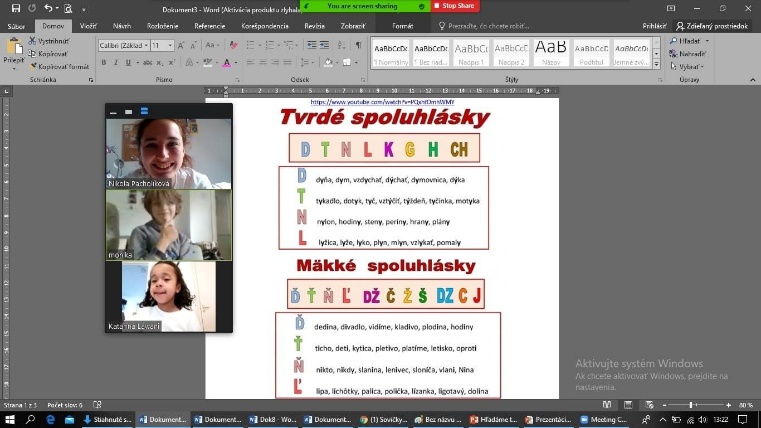 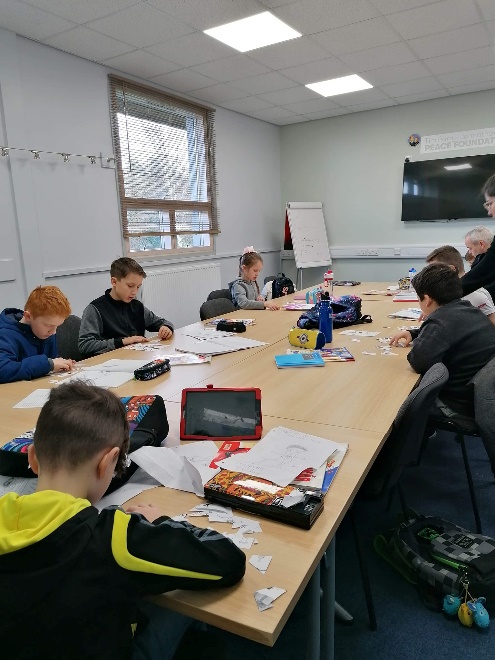 SLOVAK SCHOOL AS FOREIGN  LANGUAGE 6 + ADULTSSlovak language class for kids and adults For beginners in Slovak languageFocus on communication and conversation, everyday language, basics of grammar , necessary vocabulary Entartaining way of learning    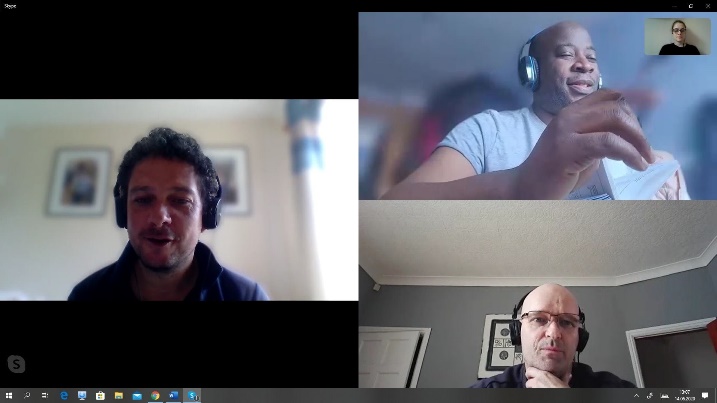            ADDITIONAL DEATAILS         SESSION STARTS: 10:00 – 12:45Contact: E: slovakschoolmanchester@gmail.com      warrington.sscm@gmail.comWEB SITE: Slovak School & Community Manchester FACEBOOK: slovak school and community manchester